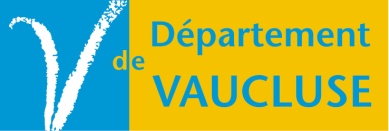 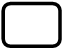 DATE :		SIGNATURE DU MENAGE : Données personnelles Les informations contenues sur ce formulaire sont enregistrées dans un fichier informatisé par l’association CEDER dans le cadre du Service Local d’Intervention en Maitrise de l’Energie (SLIME) du Vaucluse.Elles seront conservées 2 ans et sont destinées au CLER Réseau pour la transition énergétique en tant qu’administrateur national du logiciel.Conformément à la loi « informatique et liberté », vous pouvez exercer votre droit d’accès aux données vous concernant et les faire modifier en contactant :CEDER ProvenceAvenue Gabriel PERI84110 VAISON-LA-ROMAINETel : 04 90 36 39 16Mel : ecodiag@ceder-provence.org